					Kalispell School District #5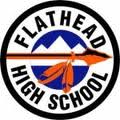 					Kalispell, MTAuthorization for Exchange of Confidential Student Information  A. Names of parties authorized to exchange information: I authorize:												  		Name							Title		Organization		Address						City		State		Zip Code 		Phone Number					Fax Number   (check either box or both, as needed)	  to release information to          to obtain information from:		Name							Title		Organization		Address						City		State		Zip Code 		Phone Number					Fax NumberB.  Information to be released:	Official School Record		Health Record			Medical ReportCounseling Record		Psychological Record		Special Education Record		Transcripts			Social Work Report		Chemical Abuse/Dependency Report		Teacher, Counselor, Staff ObservationsOther (specify) 												 C. Purpose of this request:																This authorization takes effect the day you sign it, and: D.  Effective Date of Authorization:		expires after the requested information is received.						continues until 		 (not to exceed 12 months).By signing authorization, I understand that parties named above are permitted to exchange written and verbal information regarding my child.  The parties may also accept a photocopy of this release form and give it the same full force and effect as the original.  I further understand that I may revoke this authorization in writing at any time by providing a copy of my revocation to the parties named above.  The information used or disclosed under this release might be disclosed by the school district as an educational record, pursuant to FERPA, and might no longer be protected by HIPAA.Parent Signature									Date*It is intended that this Authorization meets the requirements under the Family Educational Rights and Privacy Act (FERPA) and the Health Insurance Portability and Accountability Act of 1996 (HIPAA).Copy to the confidential folder, each service provider, and the parent or adult studentStudent Name:Grade:Home Phone:Birth Date:Age:Day Phone:Address:City:State:Zip Code: